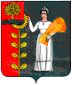 ПОСТАНОВЛЕНИЕАдминистрации сельского поселенияПушкинский сельсоветДобринского муниципального районаРоссийской Федерации27.09.2019                             с.Пушкино                                  №77Об утверждении перечня и набора открытых данных администрациисельского поселения Пушкинский сельсовет Добринского муниципального района, подлежащих размещению винформационно-телекоммуникационной сети «Интернет»В рамках реализации Федерального закона от 09.02.2009 № 8-ФЗ «Об обеспечении доступа к информации о деятельности государственных органов и органов местного самоуправления», Федерального закона от 27.07.2006 № 149-ФЗ «Об информации, информационных технологий и о защите информации», постановления Правительства Российской Федерации от 10.07.2013 № 583 «Об обеспечении доступа к общедоступной информации о деятельности государственных органов и органов местного самоуправления в информационно-телекоммуникационной сети «Интернет» в форме открытых данных», распоряжения Правительства Российской Федерации от 10.07.2013 № 1187-р «О перечне информации о деятельности государственных органов, органов местного самоуправления, размещаемой в сети «Интернет» в формате открытых данных», руководствуясь Уставом сельского поселения, администрация сельского поселения Пушкинский сельсоветПОСТАНОВЛЯЕТ:1.Утвердить перечень открытых данных администрации сельского поселения Пушкинский сельсовет Добринского муниципального района, подлежащих размещению в информационно-телекоммуникационной сети «Интернет» на официальном сайте http://pushss.admdobrinka.ru/ (приложение № 1).2.Утвердить наборы открытых данных администрации сельского поселения Пушкинский сельсовет Добринского муниципального района, подлежащих размещению в информационно-телекоммуникационной сети «Интернет» на официальном сайте http://pushss.admdobrinka.ru/ (приложение № 2).3.Назначить ответственным за организацию работ по размещению общедоступной информации о деятельности администрации сельского поселения Пушкинский сельсовет в форме открытых данных на официальном сайте администрации сельского поселения Пушкинский сельсовет в информационно-телекоммуникационной сети «Интернет» Линькову Олесю Александровну - старшего специалиста 1 разряда администрации сельского поселения Пушкинский сельсовет.3.1. Разместить на официальном сайте в специализированной странице «Открытые данные» Перечень открытых данных;3.2. Обеспечить переход по ссылкам с главной страницы «Открытых данных» на паспорта наборов открытых данных, а со страницы паспорта набора открытых данных – на сам набор открытых данных;3.3. Обеспечить составление паспортов набора открытых данных и структуру набора открытых данных, входящих в Перечень открытых данных;3.4. Разместить набор открытых данных на официальном сайте администрации сельского поселения Пушкинский сельсовет в сети «Интернет»;3.5. Своевременно вносить изменения в сведения, содержащиеся в наборе открытых данных.4. Контроль за исполнением данного постановления оставляю за собой.            И.о. главы администрациисельского поселенияПушкинский сельсовет                                                  О.А. Линькова                                                                                                                     Приложение №1к постановлениюадминистрации сельскогопоселения Пушкинский сельсоветот 27.09.2019 № 77Перечень открытых данных администрации сельского поселения Пушкинский сельсовет Добринского муниципального района, подлежащих размещению в информационно-телекоммуникационной сети «Интернет» на официальном сайте http://pushss.admdobrinka.ru/1.Перечень контактной информации администрации сельского поселения Пушкинский сельсовет;2.Перечень информации о Совете депутатов сельского поселения Пушкинский сельсовет;3.Перечень информации о приемах должностных лиц администрации сельского поселения Пушкинский сельсовет по личным вопросам населения;4. Перечень сельскохозяйственных предприятий находящихся на территории сельского поселения Пушкинский сельсовет, контактные телефоны;5. Телефоны экстренных служб.Приложение №2к постановлениюадминистрации сельскогопоселения Пушкинский сельсоветот 27.09.2019 № 77Наборы открытых данных администрации сельского поселения Пушкинский сельсовет Добринского муниципального района, подлежащих размещению в информационно-телекоммуникационной сети «Интернет» на официальном сайте http://pushss.admdobrinka.ru/1. Перечень контактной информации администрации сельского поселения Пушкинский сельсовет:1.1. Адрес месторасположения с указанием почтового индекса;1.2. Контактные телефоны, в т.ч. факса;1.3. Электронная почта;1.4. Адрес официального сайта администрации сельского поселения Пушкинский сельсовет;1.5.Часы работы администрации сельского поселения Пушкинский сельсовет.2. Перечень информации Совета депутатов сельского поселения Пушкинский сельсовет:2.1. Контактная информация, в т.ч. фактический адрес расположения, контактные телефоны, адрес электронной почты;2.2. Ф.И.О. председателя Совета депутатов сельского поселения Пушкинский сельсовет;2.3. Список депутатов с указанием Ф.И.О.;3. Перечень информации о приеме должностного лица администрации сельского поселения Пушкинский сельсовет по личным вопросам населения:3.1. График приема граждан по личным вопросам в администрации сельского поселения Пушкинский сельсовет.4. Перечень сельскохозяйственных предприятий находящихся на территории сельского поселения Пушкинский сельсовет, контактные телефоны:4.1. Список сельскохозяйственных предприятий находящихся на территории сельского поселения Пушкинский сельсовет, контактные телефоны. 5. Телефоны экстренных служб:5.1.Пожарная служба, ОПСП (Пожарный пост) ст.Хворостянка № 13; ЕДДС (служба спасения);  скорая помощь; полиция, газовая служба. 